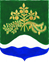 АДМИНИСТРАЦИЯ МУНИЦИПАЛЬНОГО ОБРАЗОВАНИЯМИЧУРИНСКОЕ СЕЛЬСКОЕ ПОСЕЛЕНИЕМУНИЦИПАЛЬНОГО ОБРАЗОВАНИЯПРИОЗЕРСКИЙ МУНИЦИАЛЬНЫЙ РАЙОН ЛЕНИНГРАДСКОЙ ОБЛАСТИР А С П О Р Я Ж Е Н И Е12 мая 2021 года                                                                                                               № 39-рОб утверждении Плана мероприятий по устранению с 1 января 2022 года неэффективных налоговых расходов (налоговых льгот и пониженных ставок по налогам), предоставленных муниципальным образованием Мичуринское сельское поселение  Во исполнение Постановления администрации муниципального образования Мичуринское сельское поселение №231 от 28.12.2020г. «Об утверждении Порядка формирования перечня налоговых расходов и осуществления оценки эффективности налоговых расходов в муниципальном образовании Мичуринское сельское поселение муниципального образования Приозерский муниципальный район Ленинградской области» и во исполнение Соглашения № 1407 от 14.01.2021 г. о мерах по социально-экономическому развитию и оздоровлению муниципальных финансов муниципального образования Мичуринское сельское поселение муниципального образования Приозерский муниципальный район Ленинградской области»:         1. Утвердить прилагаемый План мероприятий по устранению с 01 января 2022 года неэффективных налоговых расходов (налоговых льгот и пониженных ставок по налогам), в Мичуринском сельском поселении (далее - План мероприятий).       2. Контроль за выполнением настоящего распоряжения оставляю за собой.       3. Опубликовать настоящее распоряжение на официальном сайте Администрации Мичуринского сельского поселения в информационно-телекоммуникационной сети «Интернет» по адресу: http://мичуринское-сп.рф.Врио главы администрации МОМичуринское сельское поселение                                                                            Е.В.АриноваИсп.Дегтярева М.А. т. (67-183)Дело-2, К-т финансов -1, бухг-1УТВЕРЖДЕНраспоряжением Администрациимуниципального образованияМичуринское сельское поселение от 12.05.2021 № 39-рПЛАНмероприятий по устранению с 1 января 2022 года неэффективных налоговых расходов (налоговых льгот и пониженных ставок по налогам), предоставленных муниципальным образованием Мичуринское сельское поселение  № п/пНаименование мероприятияСрок исполненияИсполнитель12341.Проведение мониторинга налоговых льгот (пониженных налоговых ставок), установленных муниципальными НПА до 15.05.2021Администрация Мичуринского сельского поселения2Разработать, утвердить и разместить на сайте администрации перечень налоговых расходов Мичуринского сельского поселения на 2021 год и плановый период 2022-2023 годовдо 31.05.2021Администрация Мичуринского сельского поселения3Обеспечить сбор информации о фискальных характеристиках налоговых расходов для их оценки до 01.06.2021Администрация Мичуринского сельского поселения4Разработать паспорта налоговых расходов, подготовить итоговую информацию о результатах оценки эффективности налоговых расходов (налоговых льгот) по муниципальному образованию и разместить ее на сайте администрации поселениядо 15.09.2021Администрация Мичуринского сельского поселения5Подготовка и направление в представительные органы Мичуринского сельского поселения предложений об устранении (изменении) неэффективных налоговых расходов (в случае их выявления) на очередной год с приложением проекта НПА, предусматривающего отмену (изменение) неэффективных налоговых расходовдо 30.09.2021Администрация Мичуринского сельского поселения6Обеспечение принятия НПА представительными органами местного самоуправления Мичуринского сельского поселения в части отмены (изменения) неэффективных налоговых расходов (в случае их выявления) на очередной год и их опубликование в установленном порядкедо 31.10.2021Администрация Мичуринского сельского поселения7Учет результатов оценки налоговых расходов Мичуринского сельского поселения при формировании основных направлений бюджетной и налоговой политики на очередной финансовый год и плановый периодВ сроки, установленные НПА о бюджетном процессеСектор экономики и финансов администрации Мичуринского сельского поселения